Kochani witam! W tym tygodniu bawimy się na wiejskim podwórku. Zapraszam!Zabawa „Zwierzęta z wiejskiego podwórka” z popularną piosenką, którą na pewno znają rodzice. Na melodię popularną z piosenki „Kurczątka” śpiewamy piosenkę:Kaczęta, kaczętaw stodole były,maleńka dziureczką powychodziłyW tym miejscu kończymy piosenkę i naśladujemy odgłosy wydawane przez poszczególne zwierzęta, następnie umawiamy się z dzieckiem, że będziemy przedstawiać inne zwierzęta np. kocięta, prosięta, cielęta, koźlęta itp. Dzieci chętnie słuchają wesołych wierszy. T. M. Massalska „W gospodarstwie”Pieje kogut już od świtu:-Kukuryku! Kukuryku!Kura do kurczaków żwawoGdacze:- W lewo!Gdacze:- W prawo!Kaczka kwacze:-Kwa! Kwa! Kwa!Trzy kaczątka dziobem pcha.Krowa mruczy:-Mu! Mu! Mu!Aż po prostu brak jej tchu.Koń opędza się od muchI rży głośno:-Jestem zuch!Świnia chrumka:- Chrum! Chrum! Chrum!Co za hałas, co za szum!Kot cichutko miauczy:-Miau!A pies szczeka:- Hau! Hau! Hau!Zabawa dydaktyczna „Co nam dają zwierzęta?”Na pewno każdy z nas ma w domu takie produkty jak mleko, ser, jajka, szynka, wełna, piórko itp. Dzieci rozpoznają je, nazywają i odpowiadają na pytanie, od jakiego zwierzęcia pochodzi dany produkt. Następnie, można zastanowić się, co można zrobić z tych produktów (np. jajka – kanapki, ciasto, jajka w majonezie; mleko – kakao, ser, budyń)A może „mleczna niespodzianka” . W przedszkolu wykonywaliśmy już pyszny koktajl. Proponuję tym razem wspólne wykonanie napoju. Należy zmiksować mleko (przegotowane i schłodzone) z granulowanym kakao. Zabawa rozwijająca zręczność i szybkość „Zbieramy robaki”. Targamy gazetę na małe kawałki, rozrzucamy je na podłodze (są to nasze robaki) Następnie wszyscy zamieniamy się w kurczątka i je zbieramy.Zabawy ruchowe:- „Na grzędzie” –  kurki- przechodzą stawiając nogę za nogą po sznurku (jeśli nie mamy wykorzystajmy dywan, paski papieru, wełnę) w taki sposób, aby z niego nie spaść. - „Kogut zasypia” – w siadzie klęcznym wykonujemy skłon tułowia w dół z dotknięciem głową kolan – kogut chowa głowę w piórka. Potem powoli prostujemy się. Zachęcam również do zobaczenia kart pracy które przygotowałam. Można dokończyć rysunek po śladzie, dorysować brakujące elementy, pokolorować lub narysować wlanego kotka, króliczka czy pieska. Powodzenia!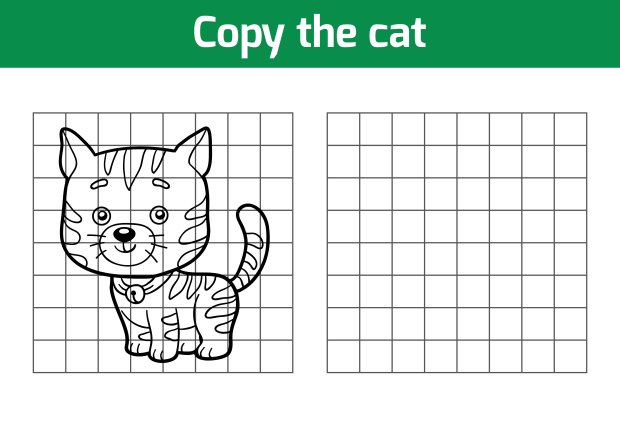 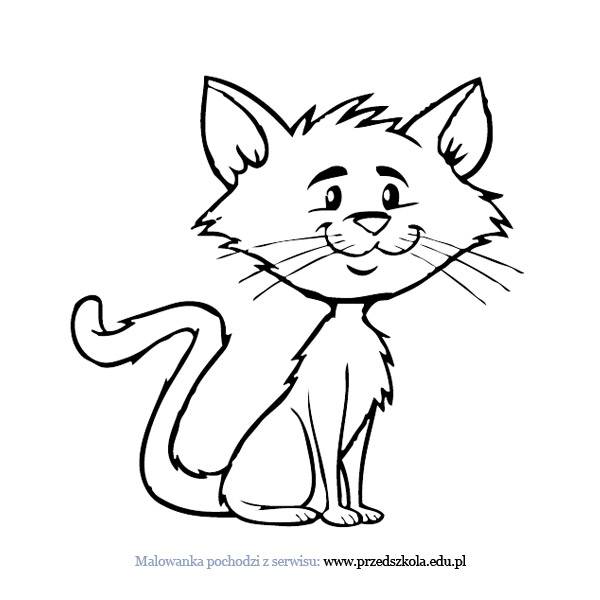 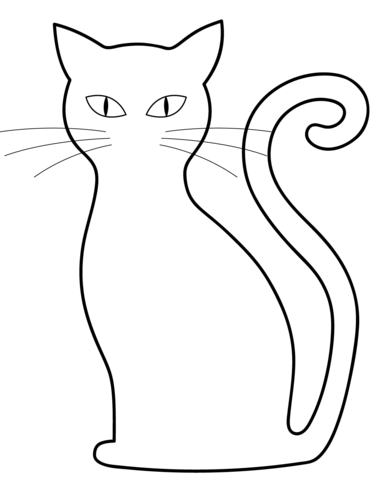 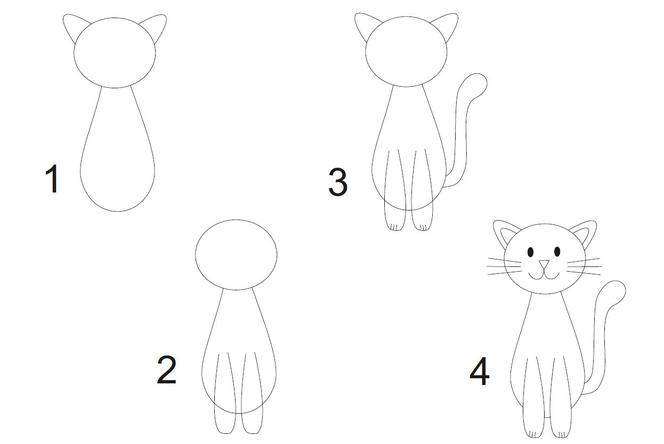 